List all Part Number and/or Components Required: Instructions:· Label / Parts Ordering will be ordered through Grandville Printing – Tracking will be provided· Distribution Center & Quantity Needed: See belowDC: Richmond, VAQty: 5Completion Date: Must Ship By 4/28! Drop Dead Date: 5/6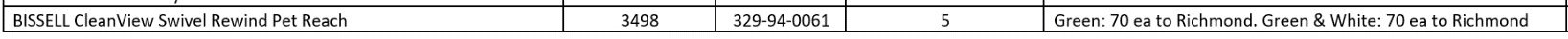 Pick up the non-working model: [#3498] and place it on the ground.Check package contents to ensure display looks like the following ( See Image Below)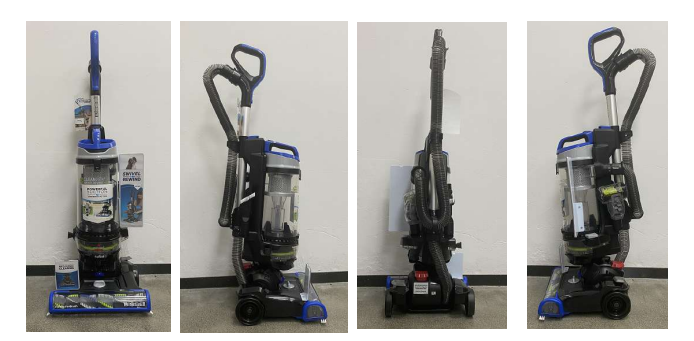 Add DPCI sticker [1642747] and Green Backstock Label (1643843) to outer carton a. DPCI sticker and Green Backstock Label must applied to all 6 sides [all side top & bottom] to the carton. 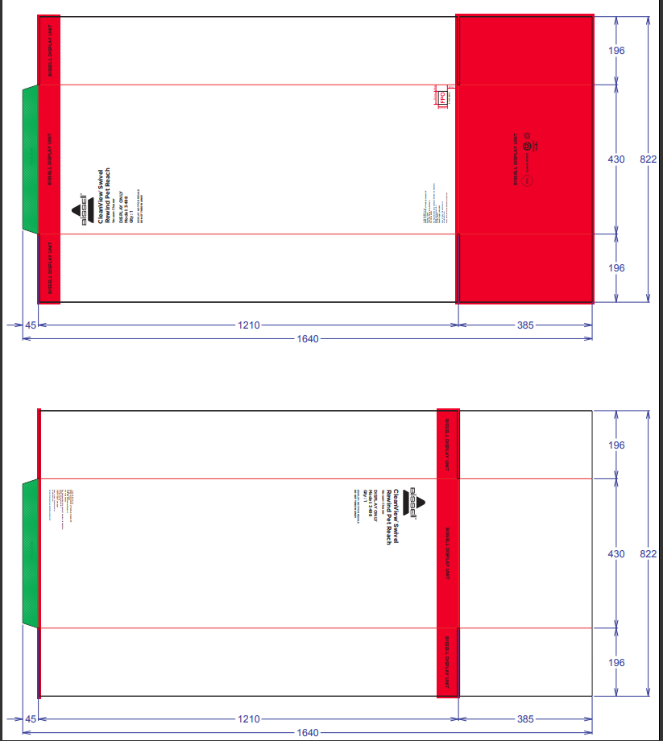 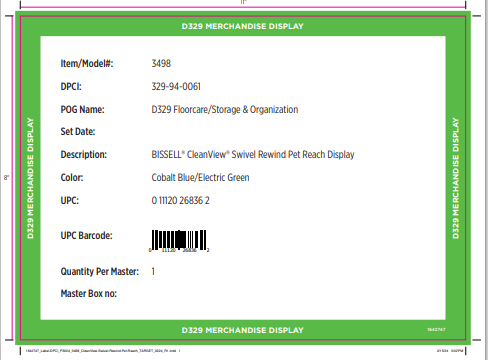 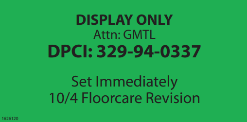 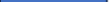 8. Repalletize based on non-working model configuration for 3498.Part NumberDescription1642747DPCI Sticker (TARG Only)1643843Green Backstock Label